МУНИЦИПАЛЬНОЕ КАЗЁННОЕ ОБЩЕОБРАЗОВАТЕЛЬНОЕ УЧРЕЖДЕНИЕ«СРЕДНЯЯ ОБЩЕОБРАЗОВАТЕЛЬНАЯ ШКОЛА» с.ХМЫЛОВКАПАРТИЗАНСКОГО МУНИЦИПАЛЬНОГО РАЙОНА(МКОУ СОШ с.Хмыловка)Индивидуальный проектПодростковая преступность: причины и профилактикапо обществознаниюУченицы 10 классаКоноваленко Яны ВладимировныРуководитель проекта: учитель русского языка и литературыИпполитова Евгения Сергеевнас.Хмыловка 2022-2023ВведениеПреступность несовершеннолетних представляет собой совокупность преступлений и несовершеннолетних лиц, подлежащих уголовной ответственности, которые совершили эти преступления на определенной территории. В настоящее время наблюдается особый рост подростковой преступности, что считается одной из актуальных проблем современного мира.Активность подростковой преступности свидетельствует о несовершенстве многих социальных аспектов политики государства.Преступность продолжает быть дестабилизирующим фактором общественной жизни. В сравнении с другими явлениями, она характеризуется наивысшей общественной опасностью с точки зрения государства и поэтому требует особого внимания Подростковая преступность отличается особой жесткостью, дерзостью.  Это связано со слабой профилактикой правонарушений среди несовершеннолетних, плохой организацией общественной работы с несовершеннолетними, отсутствием воспитательной функции в системе обучения, а так же с особенностями подросткового возраста, для которого характерны вспыльчивость, неспособность оценить ситуацию и последствия с учетом всех обстоятельств, чрезмерная категоричность суждения, повышенная импульсивность [8].Рассмотрение данных факторов является актуальным. Во многих аспектах именно верное выявление причин противоправного поведения несовершеннолетних способствует формированию эффективных мер противодействия.Цель проекта: изучить особенности подростковой преступности как социального явления и способствовать снижению уровня подростковой преступности с помощью создания памятки.Задачи:Охарактеризовать понятие «преступность».Изучить основные виды и причины преступности.Классифицировать виды наказаний для подростков.Провести опрос среди 6-11 классов и проанализировать результаты.Создать рекомендации для сокращения уровня подростковой преступности.Практическая значимость проекта заключается в том, что готовые памятки можно использовать в школе на классных часах, а также созданный нами дидактический материал можно раздать родителям. Таким образом целевой аудиторией проекта являются подростки и их родители.Глава I.  Теоретические основы понятияЧасть 1. Подростковая преступность и её видыОпределим значение понятия «преступление».Преступление – вредное виновно деяние, за которое предусмотрена юридическая ответственность [4]. Преступление предполагает правонарушение. Охарактеризуем основные признаки правонарушения. Прежде всего правонарушение — это всегда деяние. В переводе со строгого языка юристов это слово означает действие, т. е. активное поведение — драку, кражу, угон, взятку и т. д., а также бездействие, т. е. пассивное поведение, состоящее в невыполнении того действия, которое человек обязан был совершить: врач не оказал помощь больному, полицейский проявил пассивность в ситуации совершения преступления, пассажир не взял билет, гражданин не уплатил налог, работник совершил прогул и т. д.Следующий признак правонарушения — противоправность. Имеется в виду деяние, которое нарушает закон, нормы права. Правонарушение всегда причиняет вред обществу. Общественно опасным признаётся всё то, что ущемляет права и интересы участников правоотношения. Общественная опасность также является признаком правонарушения.Ещё одним признаком правонарушения считается виновность деяния, т. е. наличие вины. Без вины нет правонарушения — это правовая аксиома. Вина на юридическом языке — это особое отношение лица к своему противоправному поведению. Лицо должно осознавать, что оно действует противоправно. Если же оно не осознаёт общественной опасности своих поступков (в силу малолетства, невменяемости), не будет и правонарушения. Лицо признаётся виновным только в том случае, если будет доказано, что в момент совершения противоправного деяния у него был выбор: совершать его или воздержаться. Именно наличие выбора свидетельствует о том, что лицо осознанно совершило правонарушение, т. е. в момент выбора разумно руководило своими действиями и осознанно пошло на правонарушение (хотя могло выбрать другой вариант — не нарушать) [4].Вот пример — суд над одним известным бандитом. Вся страна следила за процессом. Казалось бы, ситуация абсолютно ясна: было доказано, что именно он организовывал нападения на мирных жителей Северного Кавказа, что за ним тянулись страшные следы — убийства с особой жестокостью, захваты заложников, грабежи на железных дорогах, взрывы и разрушения мирных объектов — больниц, жилых домов, служебных помещений и т. д. Но подсудимый долго отрицал свою вину, хитрил, пытался переложить её на других и даже разыгрывал невменяемость. Однако суд предъявил столь неопровержимые доказательства, что бандит вынужден был признать большую их часть. Только после этого суд вынес решение о его виновности.И последнее: правонарушение влечёт за собой применение к нарушителю мер государственного принуждения — юридической ответственности (ниже поговорим о ней подробнее) [8].Приведённые выше рассуждения подсказывают, что степень общественной опасности деяния может быть различной. Действительно, именно по этому признаку правонарушения разделяют на две группы: преступления и проступки.Преступление считается самым опасным видом правонарушения.Уголовный кодекс РФ (ч. 1, ст. 14) даёт чёткое определение: «Преступлением признаётся виновно совершённое общественно опасное деяние, запрещённое настоящим Кодексом под угрозой наказания». Каждое слово этой нормы права вам должно быть хорошо понятно, если учитывать детальную характеристику правонарушения, данную выше.Проступки тоже относятся к правонарушениям, но не считаютсяпреступлением. Потому что проступки характеризуются меньшей степенью общественной опасности. Выделяют несколько видов проступков (в зависимости от сферы общественных отношений, на которые они посягают): административные, дисциплинарные, гражданские, семейные и др. Как видите, проступки могут совершаться в различных сферах жизни. Но даже если они отличаются от преступления меньшей степенью вреда, то в силу своей массовости наносят огромный ущерб обществу и личности [6].Охарактеризуем особый вид преступности – подростковую преступность.Подростковая преступность — совокупность преступлений, совершенных несовершеннолетними. Полная уголовная ответственность в России наступает с 16 лет, при этом частичная ответственность может быть наложена с 14 лет за совершение неэкономического преступления средней тяжести, тяжкого и особо тяжкого [1].Выделяют следующие виды преступлений:преступления против личности; преступления в сфере экономики;преступления против общественной безопасности и общественного порядка; преступления против государственной власти; воинские преступления;преступления против мира и безопасности человечества [5].Часть 2. Причины преступленийОсновными причинами правонарушений несовершеннолетних являются:обстоятельства жизни этих детей; пьянство одного или обоих родителей; асоциальное поведение одного или обоих родителей (тунеядство, попрошайничество, воровство, проституция)слабая профилактика правонарушений среди несовершеннолетних. плохая организация общественной работы с несовершеннолетними. отсутствие воспитательной функции в системе обучения [7].Часть 3. Преступления, характерные для подростковНаиболее часто подростки совершают преступления против собственности (80% подростковой преступности), в основном кражи; за ними следуют грабежи, разбои и вымогательства. Преступления против общественной безопасности (как правило, это хулиганство) составляют около 7%, преступления против здоровья населения и общественной нравственности — около 6%, преступления против личности — около 3%.Как видно из этих цифр, для подростков наиболее характерны кражи, наименее — преступления против личности. Так было всегда, но в последние годы увеличилось количество уголовных дел в связи с незаконным приобретением, хранением, перевозкой, изготовлением, пересылкой или сбытом наркотических средств и психотропных веществ.Иногда слепая ярость и острое чувство протеста заставляют подростков совершать акты вандализма. В других случаях они просто нападают на людей или уничтожают имущество, не понимая, против кого или чего направлена агрессия. Так бывает, когда орудует небольшая, но спаянная группа несовершеннолетних, или при массовых беспорядках футбольных фанатов [1].Подростки стали чаще вовлекаться в этно-религиозные конфликты, в экстремистские группировки и националистические движения. Опасность такой тенденции в том, что молодые люди становятся террористами. Как показывает исследование террористических групп, действующих на Северном Кавказе, в их составе немало подростков. Они за определенную плату или безвозмездно, из ненависти или из потребности в острой и опасной игре, участвуют в подрыве боевой техники, нападении на отдельные группы солдат, закладывают взрывчатые вещества.В силу особенностей возрастного восприятия подростки вообще склонны активно участвовать в экстремистских политических движениях, подчас не очень ясно представляя, что это такое, но соглашаясь выполнять достаточно рискованные задания. Подростки, жизнь которых складывается неудачно, а также страдающие различными психическими аномалиями, часто вовлекаются в антиобщественные тоталитарные секты [2].Часть 4. Виды наказаний88 УК РФ предусмотрен свой перечень, состоящий из шести видов наказаний: 1) штраф; 2) лишение права заниматься определенной деятельностью; 3) обязательные работы; 4) исправительные работы; 5) арест; 6) лишение свободы на определенный срок.Вид наказания зависит от степени тяжести преступления. При небольшой и средней тяжести могут применить так называемые принудительные меры воспитательного воздействия.  Это, например, письменное предупреждение или ограничение досуга и установление требований к поведению — когда ребенку ограничивают время, которое он может проводить на улице.Могут приговорить и к условному сроку. А если суд решит освободить несовершеннолетнего нарушителя закона от наказания, его поместят в специальное учебно-воспитательное учреждение закрытого типа — там дети учатся и общаются с психологами.Правонарушителей, которым исполнилось 14, но нет 16 лет, судят более лояльно: например, их не могут лишить свободы более чем на 6 лет, а срок обязательных работ не должен превышать двух часов в день для тех, кто младше 15 лет, и трех часов для тех, кому от 15 до 16 лет. Кроме того, им не может быть назначено лишение свободы, если речь о преступлении небольшой и средней тяжести, которое совершено впервые [7].Помимо возраста учитывают условия жизни и воспитания, уровень психического развития, а также влияние на нарушителя закона взрослых. Например, если ребенок вырос в семье людей с алкогольной зависимостью или совершил преступление под воздействием взрослого, это учтут при вынесении приговора [4].В таблице 1 «Уголовное наказание несовершеннолетних» (Приложение 1) представлено, какое уголовное наказание несут несовершеннолетние [3].Согласно ч. 2 ст. 20 УК РФ лицо, достигшее ко времени совершения преступления 14-летнего возраста, подлежит уголовной ответственности за убийство (ст. 105 УК РФ), умышленное причинение тяжкого вреда здоровья (ст. 111 УК РФ), умышленное причинение средней тяжести вреда здоровью (ст. 112 УК РФ), похищение человека (ст. 126 УК РФ), изнасилование (ст. 131 УК РФ), кража (ст. 158 УК РФ), грабеж (ст. 161 УК РФ), разбой (ст. 162 УК РФ), вымогательства (ст. 163 УК РФ), неправомерное завладение автомобилем или иным транспортным средством без цели хищения (ст. 166 УК РФ), террористический акт (ст. 207 УК РФ) и другие.Видами наказаний, назначаемых несовершеннолетним являются: штраф, лишение права заниматься определенной деятельностью, обязательные работы, исправительные работы, ограничение свободы, лишение свободы на определенный срок.Наказание в виде лишения свободы назначается несовершеннолетним осужденным, совершившим преступления в возрасте до шестнадцати лет, на срок не свыше 6 лет. Этой же категории несовершеннолетних, совершивших особо тяжкие преступления, а также остальным несовершеннолетним осужденным наказание назначается на срок не свыше десяти лет.Наказание в виде лишения свободы не может быть назначено несовершеннолетнему осужденному, совершившему в возрасте до шестнадцати лет преступление небольшой или средней тяжести впервые.В соответствии со ст. 90 УК РФ несовершеннолетний, совершивший преступление небольшое или средней тяжести, может быть освобожден от уголовной ответственности, если будет признано, что его исправление может быть достигнуто путем применения принудительных мер воспитательного воздействия [6].Согласно ст. 92 УК РФ несовершеннолетний осужденный за совершения преступления средней тяжести, а также тяжкого преступления, может быть освобожден судом от наказания и помещен в специальное учебно-воспитательное учреждение закрытого типа. Помещение в специальное учебно-воспитательное учреждение закрытого типа применятся как принудительная мера воспитательного воздействия в целях исправления несовершеннолетнего, нуждающегося в особых условиях воспитания, обучения и требующего специального педагогического подхода. Несовершеннолетний может быть помещен в указанное учреждение до достижения им возраста восемнадцати лет, но не более чем на 3 года [4].Глава II. Профилактика подростковой преступностиЧасть 1. Опрос и его анализДля того чтобы понять, насколько школьники погружены в тему преступности, мы опросили 35 школьников 6-11 классов. Им было дано 8 вопросов:Знаете ли Вы, что такое преступление?Вы сами руководите своими поступками?Угрожали ли Вам?Считаете ли Вы своих друзей способными совершить преступление?Высоко ли развита преступность в Вашем городе?Знаете ли Вы виды наказаний?Бывают ли ситуации, что Вы хотите совершить правонарушение?Знаете ли Вы со скольких лет наступает полная уголовная ответственность?Результаты опроса представлены ниже:Таким образом, 70% учеников имеют представление о том, что такое преступность, знают, какие наказания за это бывают и со скольких лет наступает полная ответственность.50% учеников сами руководят своими поступками и считают, что их друзья способны совершить преступление. Часть 2. Профилактика подростковых преступленийРезультаты опроса показали, что есть необходимость проводить профилактические беседы с родителями несовершеннолетних, с самими несовершеннолетними. Для этого мы разработали памятку (Приложение 2 «Профилактика подростковых преступлений»), которая может быть использована дома, на классных часах, на родительских собраниях.ЗаключениеИзучив теоретические основы понятия «преступность», мы пришли к следующим выводам:Преступность – это поведение, представляющее высокую опасность для окружающих.Основные причины преступности несовершеннолетних: плохое воспитание, семейное неблагополучие, негативное влияние окружающей компании.Виды наказаний: штраф, ограничение свободы Современные подростки имеют недостаточное представление, что такое преступление и какие наказания за него предусмотрены.Действия, направленные на профилактику подростковой преступности: профессиональная ориентация, переключение интересов и др.Так, можно сделать вывод, что наша проектная работа является начальным этапом в большой работе по снижению уровня преступности. Дальнейшее развитие проекта мы видим в проведении родительского собрания с целью осветить основные действия, которые будут направленны на взаимосвязь со своим ребёнком, что будет способствовать профилактике правонарушений среди подростков. Список используемой литературыКонсультантПлюс (надежная правовая поддержка). Уголовный кодекс РФ https://www.consultant.ru/document/cons_doc_LAW_10699/Растим детей. Самые распространенные правонарушения несовершеннолетних.  https://xn--80aidamjr3akke.xn--p1ai/articles/samye-rasprostranennye-pravonarusheniya-nesovershennoletnih Тинькофф журнал. Сколько в России несовершеннолетних преступников. https://journal.tinkoff.ru/juvenile-justice-stat/ Обществознание. 10 класс : учеб, для общеобразоват. организаций: базовый уровень / [Л. Н. Боголюбов, Ю. А. Аверьянов, А. В. Белявский и др.] ; под ред. Л. Н. Боголюбова [и др.] ; Рос. акад. наук, Рос. акад. образования, изд-во «Просвещение». — М. : Просвещение, 2014. — 350 с. — (Академический школьный учебник). — ISBN 978-5-09-027873-7.Skysmart. Виды правонарушений. https://skysmart.ru/articles/obshestvoznanie/vidy-protivopravnyh-postupkov Агильдин В.В. Возраст как признак субъекта преступления / В.В. Агильдин // Сибирский юридический вестник. — 2015. — № 3. — С. 49-54.Коробкин А.В. Формирование механизма возмещения вреда, причиненного преступлениями несовершеннолетних, в рамках восстановительного правосудия / А.В. Коробкин // Российский судья. — 2014. — № 8. — С. 29-30.Ережипалиев Д.И. Преступность несовершеннолетних: современное состояние и деятельность органов прокуратуры по ее предупреждению / Д.И. Ережипалиев // Вестник Академии Генеральной прокуратуры Российской Федерации. — 2014. — № 1 (39). — С. 120-129.Приложение 1Таблица 1 «Виды наказаний несовершеннолетних»Приложение 2Памятка «Профилактика подростковой преступности»14 и 15 лет16 и 17 летУголовная ответственность✔️  Только за некоторые тяжкие преступления✔️Лишение свободы✔️ На срок до 6 лет, за особо тяжкие преступления — до 10 лет✔️ На срок до 6 лет, за особо тяжкие преступления — до 10 летОграничение свободы✔️ До 2 лет✔️ До 2 летОбязательные работы✔️ От 40 до 160 часов, но не больше двух часов в день✔️ От 40 до 160 часов, но не больше трех часов в деньИсправительные работы✔️ До 1 года✔️ До 1 годаШтраф✔️ 1000—50 000 Р или в размере зарплаты за период от 2 недель до 6 месяцев✔️ 1000—50 000 Р или в размере зарплаты за период от 2 недель до 6 месяцевПамятка родителям несовершеннолетнихПРОФИЛАКТИКА ПОДРОСТКОВЫХ ПРЕСТУПЛЕНИЙ• Не допускайте семейные конфликты на глазах у детей;• не ставьте детей на второе место после карьеры;• обращайте внимание на поведение своих детей в раннем возрасте и старайтесь предотвратить жестокости по отношению к животным, братьям, сёстрам и ровесникам;• старайтесь, как можно лучше знать с кем общается и гуляет ваш ребёнок;• уважайте право ребенка на собственное мнение;• помогайте развивать у ребёнка умения и таланты;• помните, что воспитывают не слова, а личный пример, старайтесь меньше совершать ошибок.• не сравнивайте своего ребёнка с другими детьми;• стремитесь понять своего ребёнка, заглянув в его мысли и чувства;• помогите своему ребёнку разобраться в информации о наркотиках и наркомании;• обсуждайте с ребёнком различные случаи и происшествия, касающиеся наркотиков, предложите им решить, как бы они поступили в данной ситуации;• всегда интересуйтесь тем, что делает ваш ребёнок;• если вы заподозрили, что ваш ребёнок употребляет наркотики, внимательно приглядывайтесь к нему;• никогда не поддавайтесь на шантаж и манипуляции со стороны ребёнка;• в трудных случаях обращайтесь на «Горячую Линию» управления МВД России по Приморскому краю. Телефон Доверия и адреса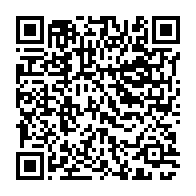 